С  06 по 09 декабря 2019 года инспектором  контрольно-счетного отдела проведена финансово-экономическая экспертиза на проект решения Совета депутатов муниципального образования «Большекибьинское»  «О  бюджете  муниципального образования «Большекибьинское» на  2020 год и на плановый период 2021 и 2022 годов».  Настоящая финансово-экономическая экспертиза на проект решения Совета депутатов муниципального образования «Большекибьинское» «О бюджете муниципального образования «Большекибьинское» на 2020 год и на плановый период 2021 и 2022 годов»  проведена на основании Бюджетного кодекса  Российской Федерации (далее – БК РФ),  Федерального закона от 07 февраля 2011г. № 6-ФЗ «Об общих принципах организации и деятельности контрольно-счетных органов субъектов Российской Федерации и муниципальных образований» (в ред. изменений), Федерального закона от 06.10.2003г. № 131-ФЗ «Об общих принципах организации местного самоуправления в Российской Федерации» (в ред.  изменений) (далее - Федеральный закон № 131-ФЗ), Соглашения между Советом депутатов муниципального образования  сельского поселения «Большекибьинское» и  Советом депутатов муниципального образования «Можгинский район»  о передаче контрольно-счётному отделу муниципального образования «Можгинский район» (далее – контрольно-счетный отдел) полномочий контрольно-счётного органа муниципального образования  сельского поселения «Большекибьинское» (далее – МО «Большекибьинское») по осуществлению внешнего муниципального финансового контроля, утвержденного решением  сельского Совета депутатов от 14.12.2018г. № 20.2, Положения о контрольно-счётном отделе муниципального образования «Можгинский район», утвержденного решением районного Совета депутатов  от 24.11.2011г. № 37.6 (в ред. изменений), п. 2.8 плана работы контрольно-счетного отдела на 2019 год, утвержденного решением районного Совета депутатов от 12.12.2018г. № 22.12.Цель экспертно-аналитического мероприятия:  определение достоверности и обоснованности формирования показателей проекта решения «О бюджете муниципального образования «Большекибьинское» на 2020 год и плановый период 2021 и 2022 годов» (далее - проект решения о бюджете),  соблюдение бюджетного и иного законодательства  при его  разработке, а также соответствие основным направлениям бюджетной и налоговой политики «Можгинского района на 2020 год и на плановый период 2021 и 2022 годов, утвержденным постановлением Главы муниципального образования «Можгинский район» от 22 октября 2019 года № 42 «Об основных направлениях бюджетной  и налоговой политики Можгинского района на 2020 год и на плановый период 2021 и 2022 годов».Объекты экспертно-аналитического мероприятия:  администрация муниципального образования «Большекибьинское» (далее - администрация сельского поселения),  Управление финансов Администрации муниципального образования «Можгинский район» (далее – Управление финансов). Формирование проекта бюджета сельского поселения и внесение его на рассмотрение в сельский Совет депутатов  производилось в соответствии с бюджетным законодательством РФ, требованиями Положения о бюджетном процессе в МО «Большекибьинское». Перечень материалов и документов, представленных одновременно с проектом решения о бюджете, соответствует БК РФ и Положению о бюджетном процессе, утверждённому решением сельского Совета депутатов. В соответствии с  п. 4 ст.  28 Федерального закона № 131-ФЗ, п.7 ст. 40 Устава сельского поселения, п. 3 Положения о порядке организации и проведении публичных слушаний в муниципальном образовании «Большекибьинское» администрацией сельского поселения обеспечено заблаговременное ознакомление населения с проектом бюджета и прогнозом социально-экономического развития.В соответствии со ст.185 БК РФ, ст.11 Положения о бюджетном процессе проект решения о бюджете с приложением документов и материалов представлен на рассмотрение в сельский Совет депутатов  своевременно (14.11.2019г). Формирование доходной части  бюджета МО «Большекибьинское» на 2020-2022 годы осуществлено в проекте решения о бюджете с учетом  условий изменений бюджетного и налогового законодательства.  Правильность применения кодов бюджетной классификации Российской Федерации при составлении проекта бюджета соответствует ст.18 БК РФ  и Приказу  Минфина РФ № 85н. Оценка основных параметров проекта бюджета на 2020-2022 годы показывает обеспечение принципа сбалансированности, при  составлении проекта бюджета (ст. 33 БК РФ).     Контрольно-счетный отдел предлагает ряд мероприятий, направленных на рост бюджетных доходов и оптимизацию расходов бюджета.На основании изложенного, контрольно-счетный отдел рекомендует сельскому Совету депутатов  принять  к рассмотрению проект  решения «О бюджете муниципального образования «Большекибьинское» на  2020 год и на плановый период 2021 и 2022 годов»  в предложенной редакции,  поскольку представленный на экспертизу проект  соответствует требованиям БК РФ и в нём соблюдён принцип сбалансированности бюджета.    Представление по экспертно-аналитическому мероприятию не направлялось.  исп. инспектор контрольно-счетного отдела Е.В. Трефилова10.12.2019г.КОНТРОЛЬНО-СЧЕТНЫЙ ОТДЕЛ
МУНИЦИПАЛЬНОГО ОБРАЗОВАНИЯ «МОЖГИНСКИЙ РАЙОН»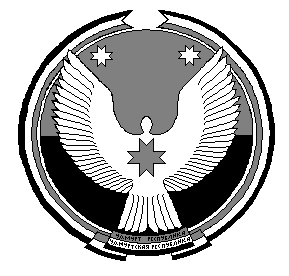 «МОЖГА  ЁРОС»МУНИЦИПАЛ  КЫЛДЫТЭЛЭН ЭСКЕРОНЪЯНО ЛЫДЪЯНЪЯ  ЁЗЭТЭЗ